ПРОЕКТ Муниципальное образование «Смидовичский муниципальный район»Еврейской автономной областиСОБРАНИЕ ДЕПУТАТОВРЕШЕНИЕ___________                                                                                              № ___пос. СмидовичО внесении изменений в решение Собрания депутатов от 16.06.2020 № 51 «Об утверждении Генерального плана села Соцгородок муниципального образования «Волочаевское городское поселение» Смидовичского муниципального района Еврейской автономной области»В соответствии с Градостроительным кодексом Российской Федерации, Федеральным законом от 06.10.2003 № 131-ФЗ «Об общих принципах организации местного самоуправления в Российской Федерации», Уставом муниципального образования «Смидовичский муниципальный район» Еврейской автономной области Собрание депутатовРЕШИЛО:1. Внести в решение Собрания депутатов от 16.06.2020 № 51 «Об утверждении Генерального плана села Соцгородок муниципального образования «Волочаевское городское поселение» Смидовичского муниципального района Еврейской автономной области» следующее изменение:1.1. В разделе «Карта функциональных зон» часть территориальной зоны Ж-1 «Жилая зона» заменить на территориальную зону С-1 «Зона специального назначения (Зона кладбища и мемориальных комплексов)» согласно приложению.2. Опубликовать настоящее решение в газете «Районный вестник» и разместить на официальном сайте органов местного самоуправления Смидовичского муниципального района.3. Настоящее решение вступает в силу после дня его официального опубликования.Председатель Собрания депутатов                                          Р.Ф. РекрутГлава муниципального района				              М.В. ШупиковГенеральный план села Соцгородок«Карта функциональных зон»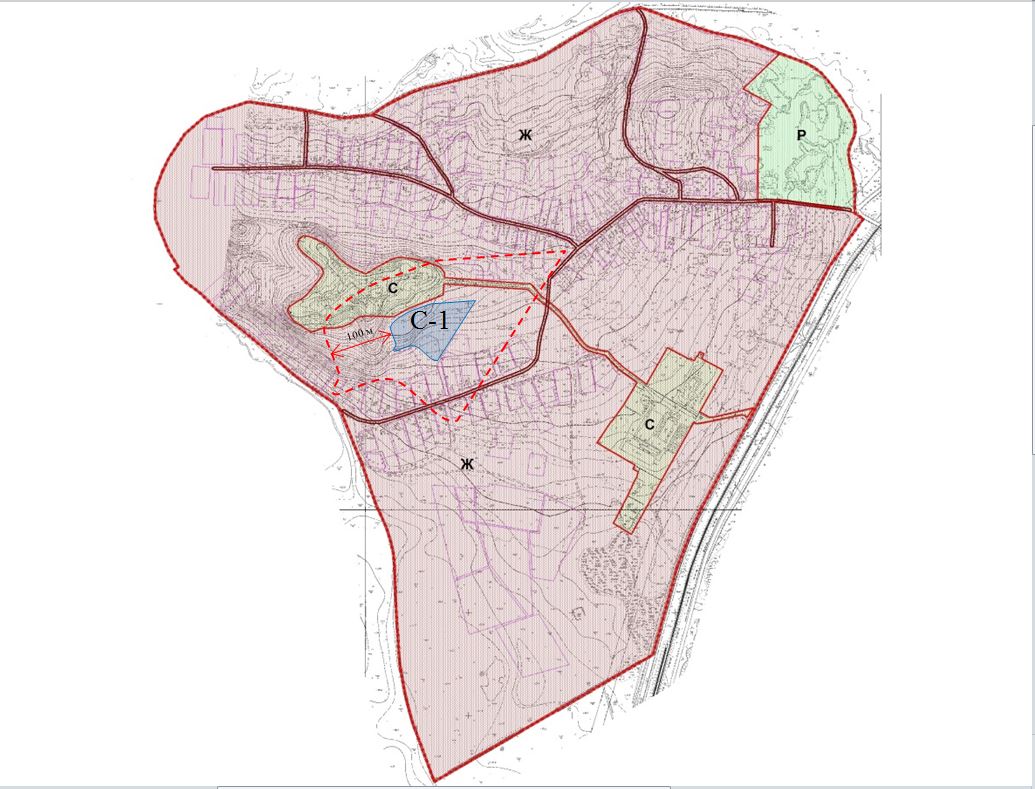 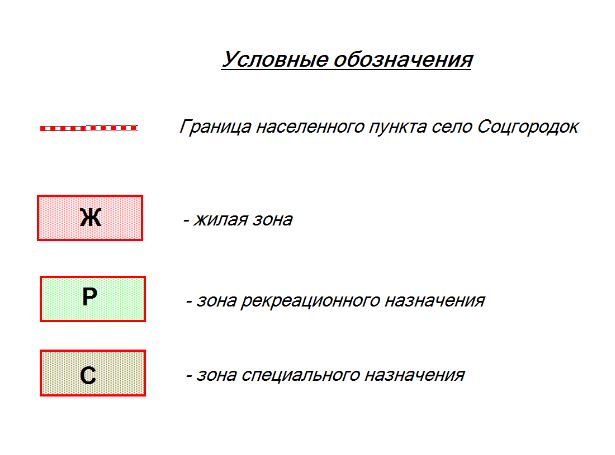 